Stir Fry Vegetables x 2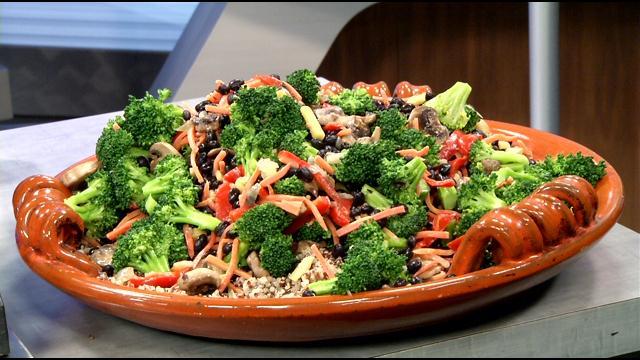 Freezer Package Ingredients:½ c broccoli chopped coarsely		2 carrots sliced thinly at an angle1 medium onion, sliced thinly			½ c bok choy leaf and stem, chopped1 red bell pepper, stem and seeds removed ; chopped coarsely4-6 oz mushrooms quarteredOther Ingredients:1 c quinoa, pre-cooked2 T coconut oil2 T balsamic vinegar Sea salt and pepperMelt coconut oil in pan, add all vegetables and cook over med high heat for 3-5 minutes until vegetables are slightly softened.  Add vinegar and seasonings to taste.  Serve immediately on top of quinoa.   Serves 4